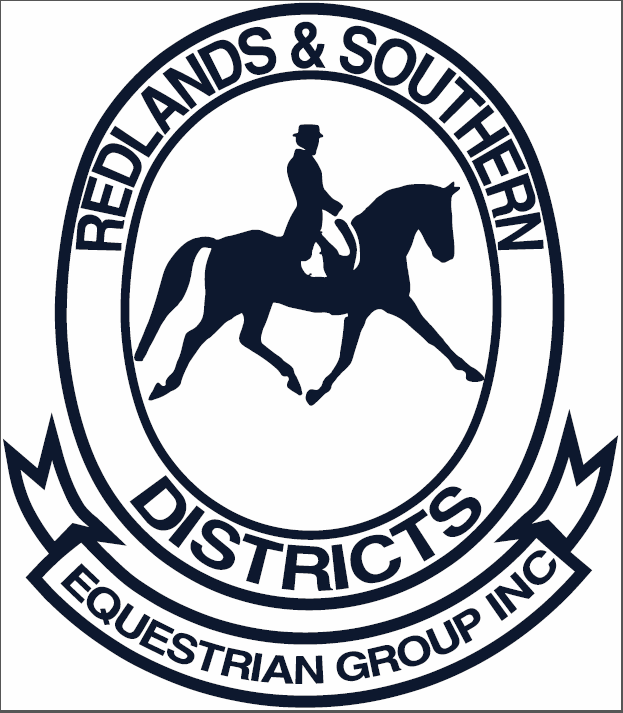 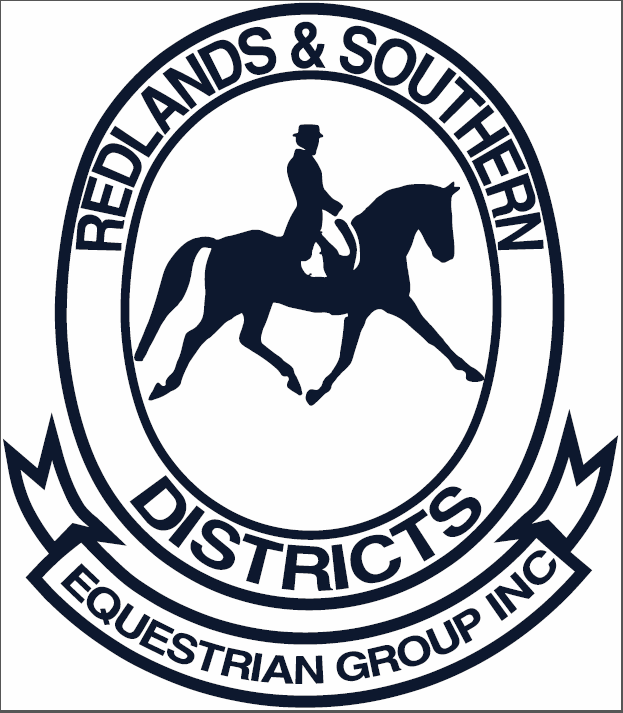 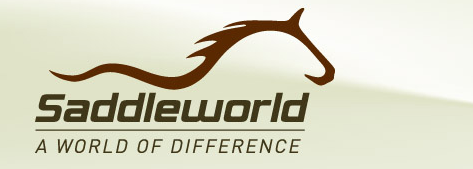 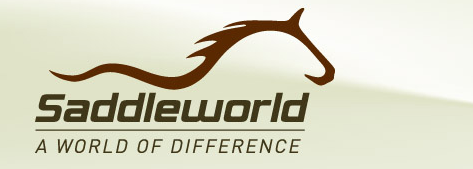 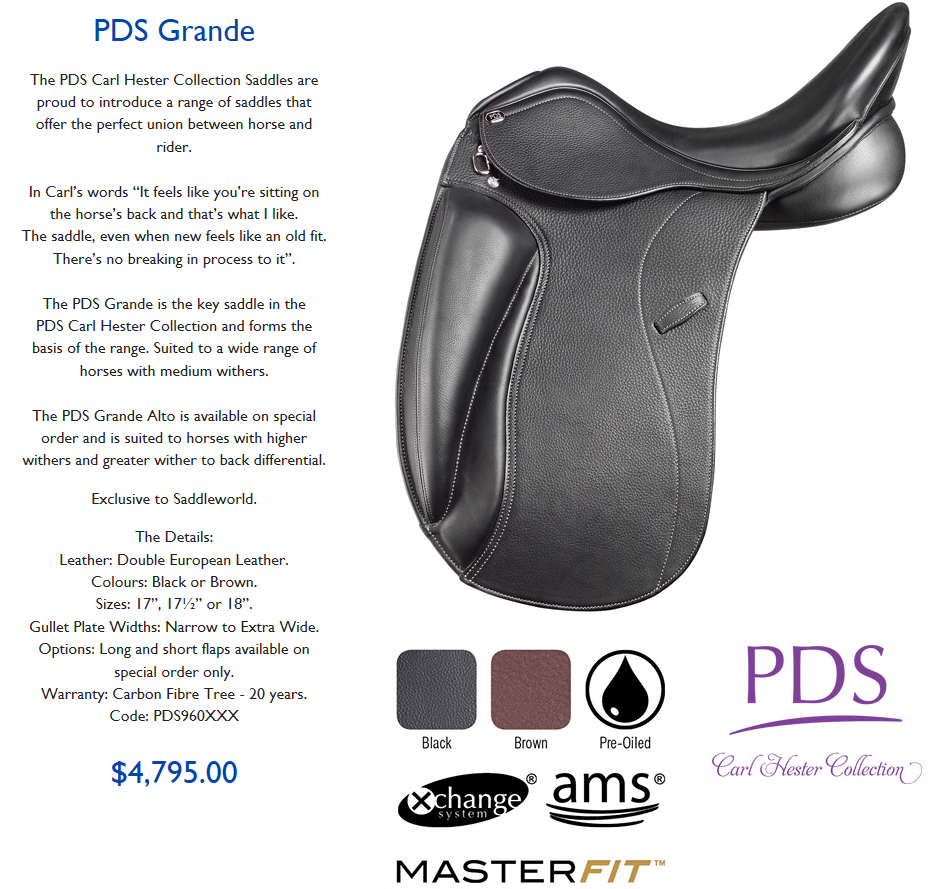 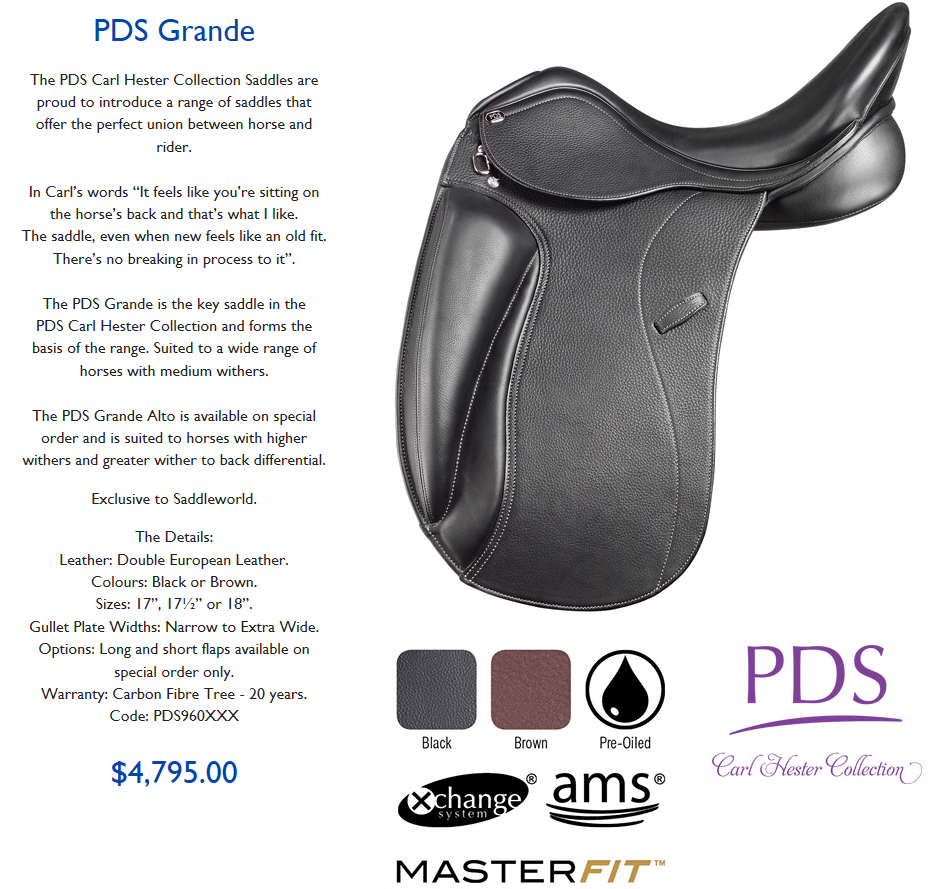     To purchase tickets:www.nominate.com.au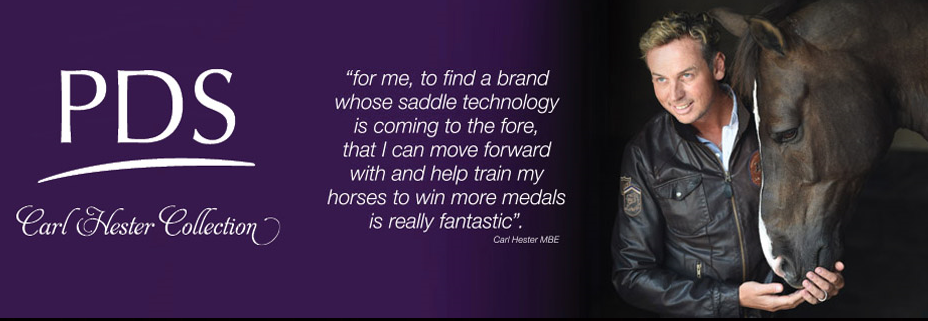 RASDEG would like to thank Saddleworld for this opportunity, and recommend seeing one of our local Saddleworld stores if you are in the market for a new saddle and try the amazing PDS range.    Our South East Queensland Saddleworld Stores:Ipswich Saddleworld    		             Shires Saddleworld Browns Plains     Gympie Saddleworld			     Caboolture Saddleworld   Edwards Saddleworld Toowoomba            Gold Coast Saddleworld